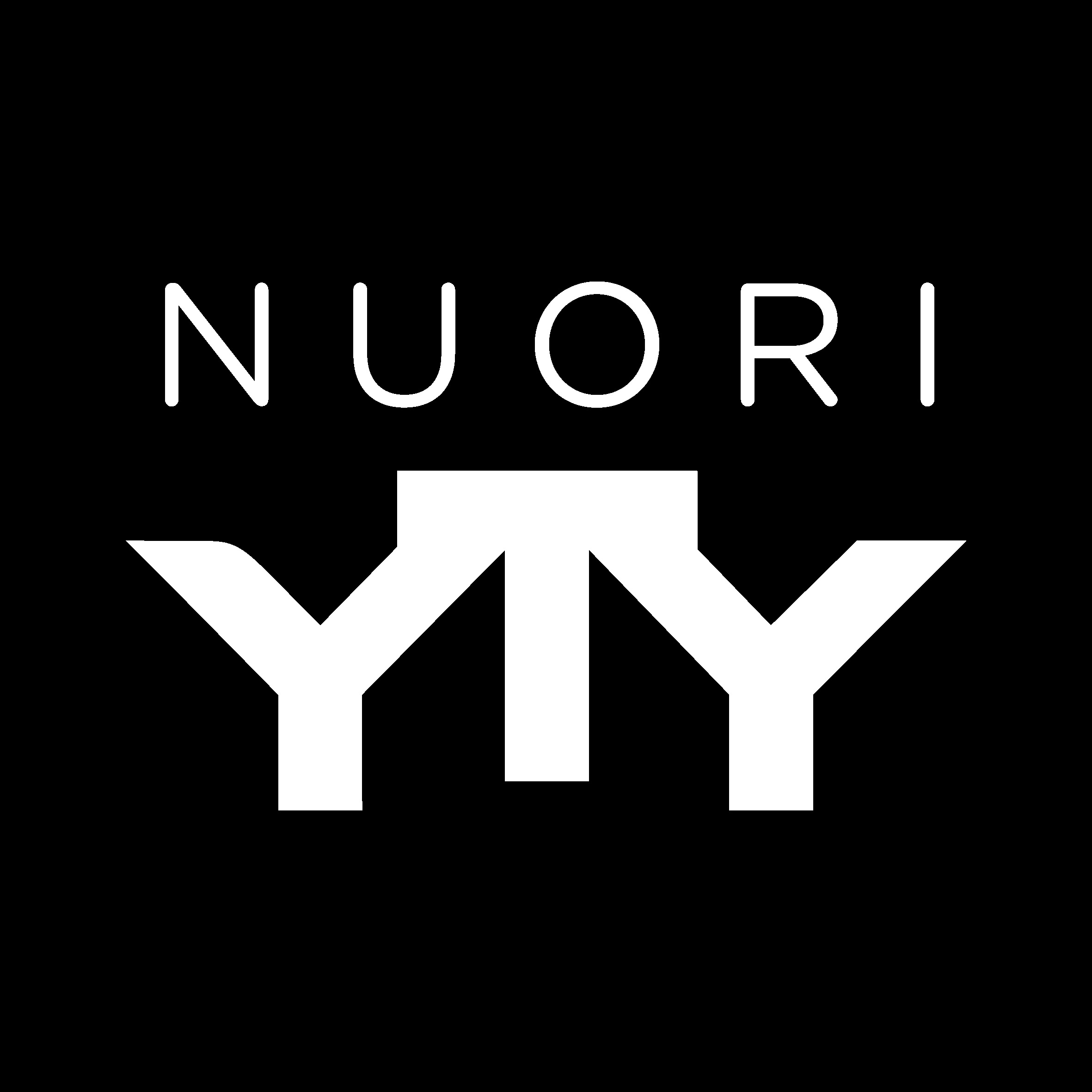 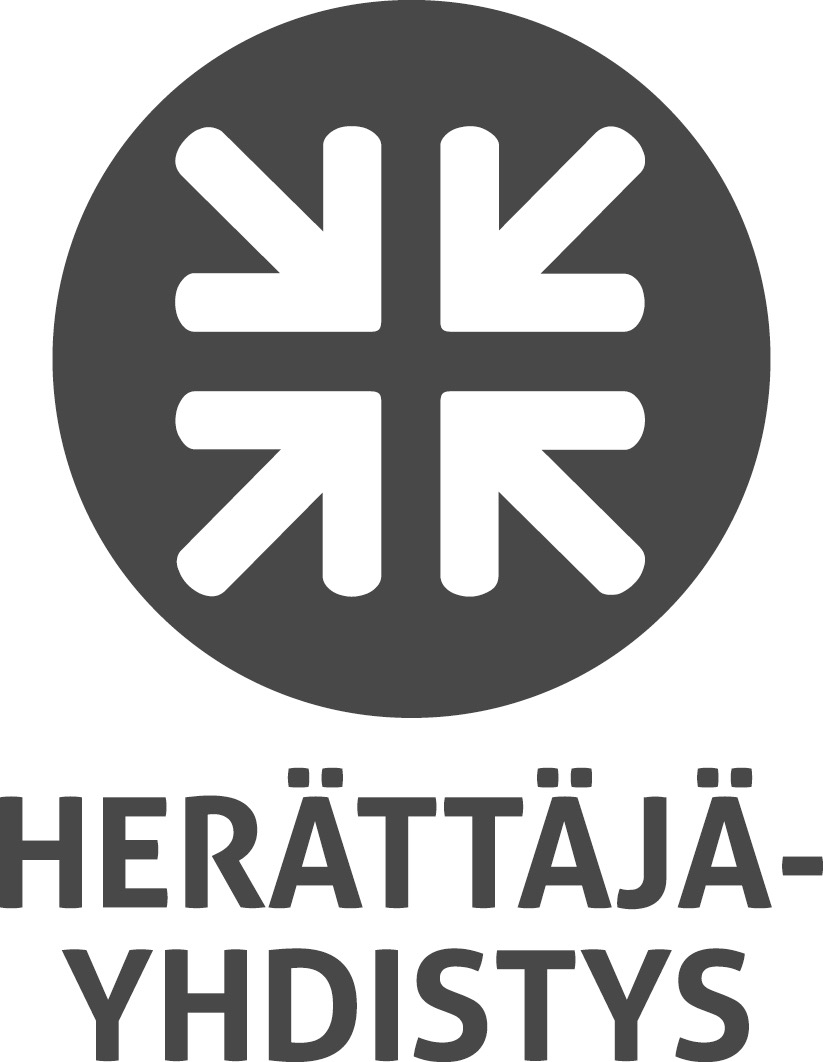 Herättäjä-Yhdistys ry./Nuorisotyö LEIRIN OSALLISTUJAKORTTI (huoltaja täyttää leiriläisen kanssa) Tämän kortin tiedot ovat luottamuksellisia ja ainoastaan rippikoulunopettajien käytössä. Leirin jälkeen lomaketta säilytetään suljetussa arkistossa yhden vuoden ajan mahdollisia vakuutuskorvaustilanteita varten. Sen jälkeen osallistujakortti tuhotaan asianmukaisesti. Palauta kortti täytettynä leiriläisen mukana rippikoulun alkaessa. Leirin nimi ja aika: ____________________________________ Leiripaikan yhteystiedot: Aholansaari Sääskiniementie 750, Kuopio (Nilsiä).010 3370 660Leiriläisen nimi ja kutsumanimi: HETU:Kotiosoite: Puhelin: Huoltajan nimi: Huoltajan puhelin:
(Numero josta tavoittaa leirin aikana. Voit laittaa useammankin huoltajan/läheisen puhelinnumeron.) Onko leiriläisellä jokin sairaus tai terveydentilaan liittyvä seikka, joka rippikoulunopettajien olisi syytä tietää? (esim. allergia, epilepsia, diabetes, yliherkkyys) Ei ole___ Kyllä on, mikä_______________________________________ _______________________________________________________________________ Onko leiriläisellä lääkitystä ja huolehtiiko hän niiden ottamisesta itse? _______________________________________________________________________ Onko leiriläisellä todettu allergia jollekin lääkeaineelle?
Ei ole___ On, mikä____________________________________________ Ota terveydentilaan liittyvissä asioissa tarvittaessa etukäteen yhteyttä leirin vetäjiin. __________-_______ _____________________________________________ __________________ __________________________________________________________________________________________Leiriläisille osoitetuista majoitusrakennuksista on poistuminen yöaikaan, ja leirialueelta ylipäänsä ilman lupaa poistuminen kielletty.
Päihteiden käyttö ja hallussapito on Herättäjä-Yhdistyksen leireillä kielletty.
Leiriläisillä ja isosilla on Herättäjä-Yhdistyksen puolesta tapaturmavakuutus. Se ei kuitenkaan koske irtainta omaisuutta eikä sairastumista. Leiriläinen SAA osallistua leiritoimintoihin ___
Leiriläinen EI saa osallistua seuraaviin toimintoihin:___________________________ _______________________________________________________________________ Leiriläisen uimataito: Osaa uida___ Ei osaa uida___ Saako leiriläinen näkyä leiriltä otetuissa valokuvissa, joita käytetään Herättäjä- Yhdistyksen julkaisuissa (esim. esitteet, Henkilehti, H-Y:n omat verkkosivut, Nuori Yty-sometilit )? Saa___ Ei saa___ Muuta, mitä rippikouluopettajien olisi hyvä tietää (esim.oppimisvaikeus, mieltä kuormittava surutapaus perheessä lähiaikoina yms.): ________________________________________________________________________________________________________________________________________________Aika ja paikka:________________________________________________ Huoltajan allekirjoitus__________________________________________ Leiriläisen allekirjoitus_________________________________________ 